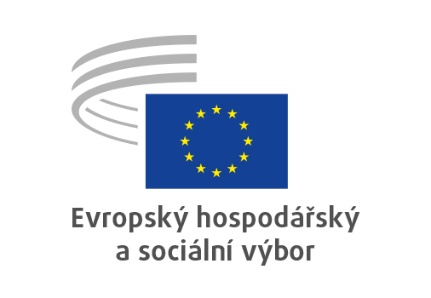 V Bruselu dne 14. října 2021Obsah:HOSPODÁŘSKÁ A MĚNOVÁ UNIE, HOSPODÁŘSKÁ A SOCIÁLNÍ SOUDRŽNOSTHodnocení uplatňování e-soudržnosti v programech financovaných z EFRR a Fondu soudržnosti v letech 2014–2020Hlavní bodyEHSV:je přesvědčen, že se očekává, že v programovém období 2021–2027 bude e-soudržnost hrát významnou úlohu, pokud jde o podporu zjednodušujících opatření navržených pro využívání a řízení fondů v rámci politiky soudržnosti EU, jak stanoví návrh nařízení o společných ustanoveních na období po roce 2020 vypracovaný Komisí;upřesnil, že jeho příspěvek vychází z konzultací s organizacemi občanské společnosti zastupujícími zaměstnavatele, zaměstnance a sdružení různých zájmových skupin a s orgány veřejné správy v pěti vybraných zemích EU (Rumunsku, Polsku, Lotyšsku, Řecku a Itálii). Zahrnuje čtyři hlavní typy uživatelů, aby bylo možné zjistit, jaké měli zkušenosti s používáním a fungováním systému e-soudržnosti zavedeného v jejich zemi a jak ho vnímali;zdůraznil, že tato informační zpráva sestává z ex-post kvalitativní analýzy významu, účinnosti a zapojení občanské společnosti v souvislosti se systémy e-soudržnosti, které jsou v současné době ve zkoumaných členských státech zavedeny. Zpráva obsahuje rovněž návrhy, jak zlepšit stávající systémy e-soudržnosti a jak lépe zapojit občanskou společnost do jejich budoucích přezkumů;zdůraznil, že co se týče obecného vnímání politiky e-soudržnosti, ukázalo se, že i přes problémy zaznamenané v některých členských státech jsou systémy e-soudržnosti celkově považovány za užitečný nástroj. Kromě toho se zdá, že nařízení stanovilo rámec pro účinnější provádění politiky soudržnosti a že systémy ve všech zemích zaznamenávají neustálé zlepšování;konstatoval, že se ve všech pěti zemích různí uživatelé systémů IT shodují na tom, že pandemie COVID-19 ještě více potvrdila nutnost zefektivnit systémy e-soudržnosti. To by zajistilo průběžnou komunikaci a výměnu informací mezi příjemci, řídicími orgány a zprostředkujícími subjekty, certifikačními orgány a auditními orgány. Stávající systémy by se tak vylepšily a získaly by lepší předpoklady ke zvládání digitální transformace;zdůraznil, že existuje několik osvědčených postupů, které by měly být zohledněny v budoucích předpisech nebo při navrhování podobných systémů. Takovými příklady jsou zejména otevřené datové systémy, interoperabilita, přístup založený na modulech a odborná příprava a pomoc pro příjemce;zaznamenal určité rozdíly mezi členskými státy v míře a konzistentnosti zapojení občanské společnosti a sociálních partnerů do tvorby a neustálého vylepšování systémů e-soudržnosti.Taxonomie EU v oblasti udržitelného financování – změna klimatuHlavní bodyEHSV:zdůrazňuje potenciální klíčovou úlohu nařízení v přenesené pravomoci o taxonomii v oblasti udržitelného financování při vytváření jasného, soudržného a komplexního rámce s cílem vyzdvihnout ambiciózní rozvoj ekologičtější ekonomiky bez blokačních účinků a s technickými kritérii jasně vymezujícími zelené investice, které přímo přispívají k evropským cílům v oblasti klimatu a u nichž lze postupy sladit mezi příslušnými podnikatelskými odvětvími a finančním sektorem;domnívá se, že je nezbytné, aby byly využívány účinné, snadno uplatnitelné, inovativní a konstruktivní nástroje, které přinesou rychlé a čitelné výsledky a zabrání lakování nazeleno;zdůrazňuje význam jasné a přesné definice technických kritérií stanovených v nařízení v přenesené pravomoci, která odpovídají snaze dosáhnout v Evropě nízkouhlíkového hospodářství a jež jsou přiměřená, realistická a přijatelná, pokud jde o získání závazku zúčastněných stran. Toto je pro úspěch tohoto v podstatě dobrovolného systému naprosto nezbytné;je toho názoru, že hospodářské činnosti a projekty, které jsou v nařízení v přenesené pravomoci definovány jako udržitelné, musí být pro investory v reálné ekonomice atraktivní. Stanovení vysoké úrovně ambicí rovněž vyvolává otázku širšího uznání přechodných řešení jako ekologické cesty k hladkému přechodu;bere na vědomí obavy subjektů reálné ekonomiky týkající se negativních dopadů nařízení v přenesené pravomoci na možnosti financování a náklady.Dále poukazuje na riziko nadměrných nákladů při zavádění taxonomických kritérií v té podobě, jak jsou stanovena v nařízení v přenesené pravomoci, a to zejména pro malé a střední podniky. EHSV proto zdůrazňuje, že je zapotřebí vytvořit zelené pojištění pro malé a střední podniky, aby se toto riziko z hlediska nákladů omezilo;konstatuje, že taxonomie v současnosti stanoví environmentální normy, které jsou často ambicióznější než normy odvětvových právních předpisů EU;souhlasí s tím, že je zapotřebí vysoké úrovně ambicí, avšak z praktických důvodů a s cílem zabránit nejasnostem přesto doporučuje uplatňovat nejpřísnější environmentální normy stanovené v právních předpisech EU úrovně 1 i na taxonomii;vyslovuje pochybnosti ohledně toho, zda je nařízení v přenesené pravomoci ve své současné podobě i přes svůj chvályhodný cíl vhodné pro daný účel;důrazně doporučuje, aby Komise předložila návrhy na zpřísnění norem uvedených v právních předpisech EU v oblasti životního prostředí.Politika soudržnosti v boji proti nerovnostem – doplňkovost/překrývání s Nástrojem pro oživení a odolnostHlavní bodyEHSV:má za to, že nástroj Next Generation EU (NGEU) nejenže se zakládá na solidaritě mezi členskými státy, ale také symbolizuje skutečnost, že členské státy mají společnou vizi do budoucna. Jeho účinek v podobě posílení důvěry již v některých zemích pomohl snížit pravděpodobnost hluboké krize a pozitivní dopad tohoto nástroje se plně projeví ve chvíli, až se z něj skutečně začnou poskytovat prostředky. Zároveň také požaduje, aby se vynaložilo maximální úsilí o jeho další zlepšení a řešení možných nedostatků;je zastáncem hospodářské a sociální politiky zaměřené na prosperitu, při níž je upřednostňován blahobyt občanů a nikdo není opomenut. V tomto stanovisku se zaměřujeme na způsoby, jak politika soudržnosti a program Next Generation EU navrhují odstraňovat nerovnosti, a to především pomocí stěžejního Nástroje pro oživení a odolnost. NGEU bude ve skutečnosti přispívat k vzestupné konvergenci mezi členskými státy a může také rozšířit fiskální prostor pro opatření v oblasti sociální politiky. V konečném důsledku je však tou hlavní výzvou pro nadcházející roky právě to, do jaké míry se bude prostřednictvím programu Next Generation EU dařit řešit nerovnosti v rámci jednotlivých zemí a nerovnováhy mezi regiony a způsob, jakým se tak stane;vítá skutečnost, že cíle v sociální oblasti, zejména pak cíl hospodářské, sociální a územní soudržnosti, jsou vtěleny do šesti pilířů Nástroje pro oživení a odolnost a že mezi kritéria posuzování národních plánů pro oživení a odolnost patří i jejich sociální dopad. Výbor rovněž považuje za správné, že členské státy mají též povinnost objasnit, jak národní plány pro oživení a odolnost přispívají k genderové rovnosti a k rovným příležitostem pro všechny;nicméně se domnívá, že je třeba se v rámci národních plánů pro oživení a odolnost a nástroje NGEU jako celku výrazně více věnovat spravedlivému rozložení a konkretizovat je;má za to, že velkou výzvou je zajištění soudržnosti a synergií mezi politikou soudržnosti a nástrojem NGEU, zejména Nástrojem pro oživení a odolnost a nástrojem React-EU. Je sice zapotřebí, aby nedocházelo k překryvům a nejasnostem v provádění programů, je ale také důležité zajistit, aby tyto programy nebyly v rozporu či se vzájemně nenarušovaly. Navíc případné upřednostnění financování z Nástroje pro oživení a odolnost před politikou soudržnosti v důsledku tlaku na rychlou absorpci může mít za následek menší pozornost a schopnost zvládnout plánování a provádění financování v rámci politiky soudržnosti na období 2021–2027, což přispěje k dalším prodlením a problémům s čerpáním prostředků z Fondu soudržnosti;je znepokojen tím, že s ohledem na rozdílný právní základ se ustanovení o zmírňování nerovností zakotvené v politice soudržnosti nedostatečně promítá do pravidel, jimiž se řídí využívání nástroje NGEU a Nástroje pro oživení a odolnost.ZAMĚSTNANOST, SOCIÁLNÍ VĚCI, OBČANSTVÍBoj proti obchodování s lidmiHlavní bodyEHSV:zdůrazňuje, že obchodování s lidmi představuje především vážné porušení lidských práv. Porušuje základní práva, jimiž jsou svoboda, důstojnost a rovnost, která jsou zakotvena v mnoha nástrojích;konstatuje, že základní příčiny obchodování s lidmi spočívají ve zranitelnosti obětí v důsledku chudoby, genderových nerovností a násilí páchaného na ženách a dětech, jakož i konfliktních a postkonfliktních situací, nedostatečné sociální integrace, nedostatku příležitostí a pracovních míst, jakož i obtížného přístupu ke vzdělání a dětské práce;poukazuje na to, že obchodníci s lidmi zneužívají těchto zranitelných situací k vytvoření složitého a velmi výdělečného modelu trestné činnosti, který je stále velmi málo rizikový a je velmi výnosný, a že pandemie prohloubila ekonomickou a sociální zranitelnost osob a ztížila jejich přístup ke spravedlnosti i trestání trestných činů. Zároveň se rozvinul nový obchodní model, při němž se k náboru a vykořisťování obětí používá internet;obecně podporuje strategii EU pro boj proti obchodování s lidmi na období 2021–2025, kterou předložila Evropská komise, aniž jsou dotčeny připomínky, návrhy a doporučení uvedené v tomto stanovisku;souhlasí s Komisí v tom, že je třeba zlepšit kvalitu údajů shromažďovaných o tomto jevu v harmonizované podobě v členských státech. V zájmu účinnějšího boje proti obchodování s lidmi jsou zapotřebí důkladné a aktuální znalosti o tomto jevu;konstatuje, že opatření pro boj proti obchodování s lidmi nebyla dostatečně účinná a že je třeba je posílit prostřednictvím komplexnější strategie a přijetím nových opatření;zdůrazňuje a vítá záměr zavést na úrovni EU minimální normy, které by kriminalizovaly sítě zapojené do obchodování s lidmi a jejich vykořisťování a rovněž využívání služeb vykořisťovaných obětí obchodování s lidmi;domnívá se, že s ohledem na obrovské utrpení obětí by jejich situace měla být řešena ve všech fázích na základě humanistického přístupu. Hlavní přístup strategie nelze zredukovat na repatriaci nebo motivování k dobrovolnému návratu do země původu. To by znamenalo podcenění podmínek, které by tam nalezly, a ještě by to zvýšilo jejich zranitelnost vůči obchodníkům s lidmi. Je třeba rovněž zohlednit uznání práva na začlenění do hostitelské společnosti;vítá, že se Komise zasazuje o to, aby oběti nebyly trestány za trestnou činnost, již byly donuceny spáchat, a že pokud jde o povolení k pobytu pro oběti obchodování s lidmi, měla by být směrnice z roku 2004 revidována tak, aby je chránila;konstatuje, že strategie se nezmiňuje o důležité otázce zapojení organizací občanské společnosti a sociálních partnerů, zejména odborů. Činnost těchto organizací by měla být zdůrazněna a měla by jí být věnována náležitá pozornost. EHSV navrhuje, aby byla do strategie zahrnuta otázka zapojení těchto organizací a aby se jim dostalo odpovídající podpory, včetně té finanční.Zajištění svobody a rozmanitosti sdělovacích prostředků v EvropěHlavní bodyEHSV:připomíná, že svoboda sdělovacích prostředků včetně bezpečnosti a ochrany novinářů a jejich pluralita patří k základním kamenům liberální demokracie. Proto s politováním konstatuje, že jakkoli Evropa celkově zůstává kontinentem se svobodnými a rozmanitými sdělovacími prostředky, dochází v EU k alarmujícímu vývoji;domnívá se, že kroky k zachování svobody sdělovacích prostředků a jejich plurality musí naléhavě učinit všechny členské státy a že je povinností orgánů EU prosazovat evropské hodnoty a zaručit fungování liberální demokracie a právního státu ve všech členských státech EU;vítá širokou škálu zpráv a iniciativ Evropského parlamentu a Komise, včetně záměru Komise předložit „Evropský akt o svobodě sdělovacích prostředků“ s cílem vypracovat účinné právní nástroje k prosazování svobody a plurality sdělovacích prostředků na společném trhu;vítá opatření, která mají posílit bezpečnost novinářů, a zdůrazňuje nutnost právního zákazu strategických žalob proti účasti veřejnosti. Vyzývá rovněž Komisi, aby neprodleně využila nový obecný režim podmíněnosti na ochranu rozpočtu Unie a řešila akutní ohrožení svobody a plurality sdělovacích prostředků v některých členských státech;považuje nestrannou veřejnou podporu mediálních společností za investici do kvalitní žurnalistiky, neboť nezávislé a nestranné veřejné vysílací společnosti jsou nezbytným předpokladem plurality médií. EHSV navrhuje vytvořit plně nezávislou evropskou veřejnoprávní vysílací stanici;zdůrazňuje, že je důležité dále rozvíjet mediální gramotnost, a podporuje návrh na zřízení evropské agentury, která by pomocí vzdělávacích programů prohlubovala dovednosti občanů EU v oblasti médií.Klíčové prvky udržitelné kvalitní práce během oživení a po němHlavní bodyEHSV:je toho názoru, že kvalita práce je jednou ze základních složek kvality života. Je třeba dodržovat zásadu kvality práce pro kvalitu života, neboť jde o nezbytný předpoklad pro udržitelný sociální rozvoj. EHSV je tedy pevně přesvědčen, že je jí třeba věnovat zvláštní pozornost v politikách EU, neboť je nutné předcházet rizikům nerovnosti, chudoby, sociálního vyloučení a nekalé soutěže;je si naprosto jistý tím, že problémy a výzvy, které existují v oblasti kvalitní práce, by se měly řešit s ohledem na zásady evropského pilíře sociálních práv a cíle udržitelného rozvoje Agendy pro udržitelný rozvoj 2030. Je rovněž třeba vzít v úvahu mezinárodní normy MOP pro důstojnou práci spolu s Listinou základních práv Evropské unie. Vyzývá tedy členské státy a sociální partnery, aby v kontextu sociálního dialogu a kolektivního vyjednávání na příslušných úrovních a podle vnitrostátních podmínek určili a nalezli řešení změn, které urychlila pandemie na trhu práce;domnívá se, že by Evropská unie a členské státy měly zaujmout ambicióznější přístup k podpoře, koordinaci a provádění úsilí o aktivní politiky v oblasti trhu práce a zároveň chránit základní práva pracovníků a zajistit udržitelné a konkurenceschopné podnikatelské prostředí pro podniky v globální ekonomice. Provádění zásad sociální Evropy, sociální spravedlnosti a udržitelného oživení by se mělo řídit evropským pilířem sociálních práv;má za to, že Evropská komise a členské státy by mohly navázat na zkušenosti s pandemií v oblasti práce a za aktivního zapojení sociálních partnerů a dalších zúčastněných stran by mohly monitorovat fungování stávajících právních předpisů nebo tyto předpisy dle potřeby přezkoumat a případně je upravit a vytvořit vhodné politiky s cílem zajistit důstojnou a udržitelnou kvalitní práci. To by mohlo zahrnovat ochranu pracovníků a náležitou organizaci práce vedoucí k vyšší produktivitě a inovacím, a to za současné podpory pozitivních prvků digitalizace, včetně potřeby, aby pracovníkům byla poskytnuta odborná příprava v oblasti digitálních technologií za účelem posílení jejich zaměstnatelnosti. Je třeba se specificky zaměřit na legislativu a politiky v oblasti umělé inteligence a na zajištění toho, aby měly všechny zúčastněné strany příležitost zapojit se do přijímání nových řešení, a to prostřednictvím konzultací a vyjednávání s pracovníky a zaměstnavateli;vyzývá Evropskou komisi – zejména ve spojitosti s posíleným evropským semestrem a dalšími mechanismy –, aby vytvořila nové mechanismy a/nebo i nadále pokračovala ve zjišťování střednědobých a dlouhodobých potřeb na trhu práce. Důležité je rovněž posílit veřejné služby zaměstnanosti a jejich spolupráci se soukromým sektorem s cílem přispět k účinnějšímu začlenění nejzranitelnějších skupin do trhu práce;opakuje, že aktivní politiky na trhu práce musí být účinné a cílené, aby bylo dosaženo dobrých výsledků v oblasti zaměstnanosti, a zdůrazňuje, že je třeba, aby se členské státy a sociální partneři zapojili do vytváření aktivních politik na trhu práce, které podporují kvalitu práce. EHSV též zdůrazňuje, že podporuje postupný přístup ke společným minimálním standardům v oblasti pojištění v nezaměstnanosti na podporu kvality práce v členských státech;vyzývá Komisi a členské státy, aby posílily kapacity sociálních partnerů a občanské společnosti. Je nezbytné vytvořit klima důvěry v sociální dialog, uznávat jeho význam a včas zapojovat sociální partnery a další zúčastněné strany do formulování opatření a do samotného rozhodovacího procesu, je-li to vhodné a v souladu s potřebami v oblasti rozvoje. Je zapotřebí pevnějšího rámce pro informování pracovníků a konzultace s nimi, aby bylo možné náležitě přistoupit k ekologické a digitální transformaci a zároveň zajistit kvalitu práce;uznává, že Nástroj pro oživení a odolnost by mohl pozitivně přispět k posílení a zajištění kvality práce a úlohy sociálních partnerů při jeho provádění. Navrhuje tedy, aby Komise pořádala každoroční schůze se sociálními partnery a organizacemi občanské společnosti s cílem získat názory na provádění tohoto nástroje. Kvůli rozmanitosti situací v členských státech by bylo vhodné provádět konzultace odděleně a společně formulovat pokyny a doporučení pro další úspěšné provádění tohoto nástroje;konstatuje, že Nástroj pro oživení a odolnost se přímo nezabývá složkami kvalitní práce, a vyzývá tedy Komisi, aby tuto část nástroje doplnila. Kvalita práce má klíčový význam pro dosažení cílů stanovených Nástrojem pro oživení a odolnost. Neměly by být opomíjeny zranitelné skupiny, jako jsou pracovníci se zaměstnáním nestabilního charakteru a mladí pracovníci, kteří byli epidemií zasaženi nejvíce.Mimořádná opatření na podporu zaměstnanosti a příjmů během krize způsobené pandemiíHlavní bodyÚčelem tohoto stanoviska je zanalyzovat dopad mimořádných opatření zaměřených na snížení nezaměstnanosti, podporu příjmů a pomoc podnikům, se zvláštním důrazem na nástroj SURE.EHSV:souhlasí se zřízením evropského nástroje pro dočasnou podporu na zmírnění rizik nezaměstnanosti v mimořádné situaci (SURE) jakožto inovativního finančního nástroje evropské solidarity, jehož účelem je umožnit zachování pracovních míst, poskytnout zaměstnancům podporu příjmů a podpořit podniky, a rovněž jakožto nástroje integrace a posílení socioekonomické odolnosti EU;vítá iniciativu SURE, která prostřednictvím financování režimů zkrácené pracovní doby, různých forem podpory příjmů a podpory podniků ochránila čtvrtinu všech pracujících obyvatel díky tomu, že umožnila zachovat pracovní místa a výrobní kapacitu podniků a měla pozitivní dopad na ekonomiku a na trh práce. Zdůrazňuje však, že tyto údaje v dostatečné míře neukazují, jaká byla jednotlivá opatření financovaná různými zeměmi, kolik finančních prostředků na ně bylo vynaloženo a které kategorie pracovníků těžily z podpory;navrhuje zřídit středisko pro sledování činnosti v rámci nástroje SURE po celou dobu jeho trvání se zapojením sociálních partnerů a dalších organizací občanské společnosti. Toto středisko by mělo za úkol monitorovat a posuzovat dopady financovaných opatření v jednotlivých zemích, mj. s cílem identifikovat do budoucna osvědčené modely systémů zkrácené pracovní doby a podpory příjmů, které by bylo možné využít v případě podobných krizí;doporučuje propojit využívání nástroje SURE s opatřeními aktivních politik na trhu práce a s programy odborné přípravy a profesní rekvalifikace zaměřenými na vytváření trvalých a kvalitních pracovních míst, díky nimž by bylo možné bojovat proti různým formám špatně placené, roztříštěné a nejisté práce, které ovlivňují i veřejné systémy sociálního zabezpečení;zdůrazňuje, že je – i s ohledem na nové výzvy spojené s ekologickou a digitální transformací – nezbytné uceleněji a soudržněji definovat a doplnit evropský sociální rozměr a zároveň zajistit konkurenceschopnost Evropy v globálním kontextu, přičemž je zapotřebí zohlednit opatření stanovená v akčním plánu pro evropský pilíř sociálních práv, jako jsou opatření a investice na podporu zaměstnanosti, odborné přípravy a aktivních politik na trhu práce;vítá sdělení Evropské komise o pozastavení obecné únikové doložky Paktu o stabilitě a růstu a žádá, aby byl uskutečněn zásadní přesun směrem k přepracovanému a vyváženějšímu rámci pro správu ekonomických záležitostí, který bude zaměřen na podporu produktivních investic. Bude nezbytné pomoci členským státům, aby zajistily udržitelnost svých veřejných financí, a posílila se tak důvěra v investice;domnívá se, že z hlediska evropských a vnitrostátních politik je velmi přínosná podpora a účast sociálních partnerů. Je proto zcela nezbytné zapojit sociální partnery i do činností spolufinancovaných z nástroje SURE, přičemž je rovněž třeba využít kolektivní vyjednávání v odvětvích, která krize postihla nejvíce. Klíčové však je, aby zapojení sociálních partnerů bylo skutečné a legitimní, a ne pouze formální;je si plně vědom pozitivních výsledků, které používání nástroje SURE přináší a které vyzdvihla Komise ve své zprávě z března 2021, a souhlasí s návrhem učinit z něj trvalý nástroj na pomoc pracovníkům a podnikům, který by v případě vypuknutí podobné krize, jako je ta současná, podporoval integraci a posílení socioekonomické odolnosti EU. Mělo by se při tom vycházet i z monitorování a posuzování fungování nástroje SURE střediskem, které EHSV navrhuje zřídit;vítá doporučení Evropské komise „EASE“, v němž byl zaujat strategický přístup spočívající v postupném přechodu od mimořádných opatření zavedených v době pandemie k novým opatřením, která jsou nezbytná pro zajištění oživení vedoucího k intenzivnímu růstu pracovních míst a k nimž patří zejména aktivní politiky na trhu práce, jako jsou například dočasné pobídky k zaměstnávání zranitelných skupin osob, příležitosti ke zvyšování kvalifikace a k rekvalifikaci a podpora podnikání, mj. v oblasti sociální ekonomiky.Hlavní směry politik zaměstnanosti členských státůHlavní bodyEHSV vítá návrh rozhodnutí Rady o hlavních směrech politik zaměstnanosti členských států. Tyto pokyny se jeví jako užitečné vodítko pro politiky zaměstnanosti, které mohou podpořit žádoucí postupné překonání krize způsobené pandemií a nasměrovat různé formy hospodářské podpory k příznivému výsledku v oblasti zaměstnanosti.Hlavní směry v oblasti zaměstnanosti musí zohledňovat dopad pandemie COVID-19 na trh práce, akční plán pro evropský pilíř sociálních práv a výstupy sociálního summitu v Portu, které stanoví ambiciózní sociální cíle v oblasti zaměstnanosti, boje proti chudobě a přístupu k dovednostem.Evropské politiky musí být koordinovány s ohledem na cíle hlavních směrů v oblasti zaměstnanosti, a to za účelem posílení trhu práce prostřednictvím podpory produktivity a konkurenceschopnosti podniků a sociálně tržního hospodářství Evropské unie a prostřednictvím posílení strukturálních zásahů umožňujících přechod od dočasných opatření v oblasti ochrany zaměstnanosti k vytvoření kvalitních pracovních míst.Pokud jde o hlavní směr 5 „Podpora poptávky po pracovní síle“, EHSV považuje za nezbytné, aby byl proces oživení poptávky doprovázen opatřeními zaměřenými na zkvalitnění poptávky, která by podporovala přístup na trh práce prostřednictvím podpory ekonomické a sociální udržitelnosti podniků, profesionalizace pracovníků a zkvalitnění pracovních podmínek.Pokud jde o hlavní směr 6, jehož cílem je zlepšit nabídku práce a přístup k zaměstnání, dovednostem a kompetencím, EHSV konstatuje, že zásadní význam má schopnost naplánovat v jednotlivých členských státech účinnou koordinaci mezi investičními opatřeními na podporu odborné přípravy a trhu práce, která jsou součástí národních plánů pro oživení a odolnost, a opatřeními v rámci strukturálních fondů.Pokud jde o hlavní směr 7 „Zlepšení fungování trhů práce a zvýšení účinnosti sociálního dialogu“, EHSV podporuje zřízení evropské digitální platformy pro slaďování nabídky a poptávky na trhu práce.Vedle posílení politik zaměstnanosti zaměřených na závislou činnost považuje EHSV za důležité stimulovat schopnost členských států prosazovat opatření na podporu samostatné výdělečné činnosti a svobodných povolání, zejména taková, která se zaměřují na mladé lidi.Předmětem hlavního směru 8 je „prosazování rovných příležitostí pro všechny, podpora sociálního začleňování a boj proti chudobě“. EHSV s tímto hlavním směrem souhlasí, protože se zdá, že je nezbytné definovat strategii politiky zaměstnanosti, která zajistí rovné podmínky přístupu na trh práce a v rámci pracovních vztahů. Vztah mezi blahobytem, trhem práce, fungováním hospodářství a bojem proti nerovnosti a chudobě je základním hlavním směrem a vodítkem pro politiky zaměstnanosti schopné propojit hospodářský růst se sociálním rozvojem.Strategie pro dobrovolný návrat a opětovné začleněníHlavní bodyToto stanovisko prezentuje názory EHSV ohledně strategie EU pro dobrovolný návrat a opětovné začlenění, jež představuje zásadní cíl v rámci nového paktu o migraci a azylu.EHSV:vítá strategii jako nástroj řízení, který se snaží zlepšit koordinaci a společné cíle členských států v oblasti řízení migrace;souhlasí s přístupem Komise, která se snaží dosáhnout pokroku při přezkumu a harmonizaci nástrojů, shromažďování údajů a poskytování poradenství zúčastněným osobám s cílem překonat roztříštěnost přístupů, snížit náklady na návrat nebo zlepšit finanční krytí těchto programů, kromě jiných stávajících výzev;vyjadřuje politování nad tím, že opatření pro zlepšení cest pro legální vstup, která se týkají většiny cizinců pobývajících v Evropské unii, jsou rozpracovávána později a v omezenější míře než návrhy zaměřené na řešení problémů spojených s neoprávněným pobytem či pohyby. Komplexní přístup k mobilitě je nezbytný za účelem poskytnutí alternativ, které přesáhnou rámec ochrany hranic a navracení;zdůrazňuje, že většina návratů nefunguje správně z důvodu nedostatečného zapojení zemí původu a rovněž kvůli neochotě zapojit se ze strany osob s neoprávněným pobytem. EHSV má proto značné pochybnosti, pokud jde o účinnost některých uvedených návrhů, jako je například sponzorované navracení;je znepokojen budoucí úlohou agentury Frontex, zejména v souvislosti se zveřejněním zprávy Evropského parlamentu týkající se porušování práv touto evropskou agenturou, a požaduje, aby byly v rámci její činnosti zavedeny pružné a efektivní mechanismy odpovědnosti a aby bylo zajištěno, že bude svou činnost provádět v souladu s dodržováním lidských práv;podporuje zlepšení koordinace mezi všemi zúčastněnými stranami, jakož i plánovaná zlepšení, jejichž cílem bude posílení solidarity mezi členskými státy a spolupráce se třetími zeměmi. Kvituje rovněž úsilí za účelem zlepšení poradenství a pokynů v oblasti navracení a zapojení občanské společnosti do návratových činností, a zejména do aktivit v oblasti udržitelného opětovného začlenění. Stejně tak pozitivně hodnotí úsilí o zlepšení dostupnosti zdrojů a shromažďování údajů, jakož i výměnu osvědčených postupů v těchto oblastech;je znepokojen uvedeným cílem zvýšit počet rychlých dobrovolných návratů z vnějších hranic, a to z důvodu nedostatečných záruk. Dobrovolné návraty se mohou stát eufemistickým označením pro vyhošťování nebo pro poskytování finančních náhrad cílovým zemím přijímajícím tyto navracené osoby, aniž by se dostatečně zohledňovala jejich přání, nebo jejich práva, což je ještě znepokojivější. EHSV kromě toho varuje před nelogičností poskytování pobídek v rámci programů, jež vycházejí z toho, že existují neoprávněně pobývající osoby, neboť to může země původu odrazovat od jakéhokoli pokusu tyto toky snížit;EHSV nadále považuje za strategickou slabinu přistěhovalecké a azylové politiky Evropské unie její téměř výlučné zaměření na boj proti neoprávněným pohybům či pobytu, ať už na hranicích nebo prostřednictvím dobrovolných a nucených návratů. V této souvislosti znovu vyzývá Komisi, aby přezkoumala svůj referenční rámec a účinně se při své práci zaměřila na zajištění komplexního přístupu k přistěhovalecké a azylové politice, která bude podporovat řízenou, pravidelnou a bezpečnou mobilitu.Boj proti organizované trestné činnostiHlavní bodyEHSV:vítá návrh Evropské komise týkající se strategie EU pro boj proti organizované trestné činnosti na období 2021–2025, která stanoví priority, opatření a cíle, jichž má být dosaženo v nadcházejících pěti letech. Je to o to důležitější, že představuje první specializovanou strategii pro organizovanou trestnou činnost od vstupu Lisabonské smlouvy v platnost. Stanoví konkrétní střednědobé a dlouhodobé úkoly, které budou realizovány při plném dodržování základních práv;domnívá se, že by EU a členské státy měly být schopny předvídat činnost zločineckých organizací, aby byly stále o krok před nimi. Měly by se při tom zaměřit na monitorování, pronikání do ohroženého prostředí, sběr a analýzu dat a rovněž na preventivní opatření. V této souvislosti je třeba klást zvláštní důraz na rozvoj moderních forem mezinárodní spolupráce komplexní povahy, na rozšíření funkčních možností používaných systémů a databází, spolupráci s organizacemi občanské společnosti, jakož i na investice do nových technologických nástrojů;zdůrazňuje, že podporuje přidělení dodatečných prostředků na podporu členských států v oblasti pokročilých kybernetických řešení za účelem získávání elektronických informací, zajišťování elektronických důkazů a zpřístupnění speciálního technického vybavení a softwaru pro aktivní využití při přeshraničních operacích a vyšetřování;uznává, že v boji proti organizované trestné činnosti je klíčové posílení opatření v oblasti vymáhání majetku z trestné činnosti a boje proti praní peněz a podpora finančních vyšetřování za účelem odstranění zisků z organizované trestné činnosti a zabránění pronikání do legální ekonomiky a společnosti;vyzývá členské státy, aby prováděly osvětové kampaně zaměřené na jevy související s organizovanou trestnou činností, aby občané dostali nezbytné informace o způsobu fungování organizovaných zločineckých skupin a o ochraně před nimi. Rád by zdůraznil, že jedním z nejdůležitějších hledisek boje proti organizované trestné činnosti je přizpůsobení donucovacích a justičních orgánů digitální éře, včetně zajištění přístupu k digitálním informacím důležitým pro vyšetřování a digitálním důkazům;konstatuje, že k účinnému zamezení organizovaným zločineckým skupinám a boji proti nim a k zajištění bezpečnosti a ochrany jakožto jedné z nejvyšších priorit pro občany Evropské unie musí mít donucovací orgány přístup k nezbytným informacím při plném dodržování základních práv;vítá a podporuje iniciativu k rozvoji spolupráce se třetími zeměmi.DOPRAVA, ENERGETIKA, INFRASTRUKTURA A INFORMAČNÍ SPOLEČNOSTPřeshraniční infrastruktura prostřednictvím pevného spojení v Lamanšském průlivu – prodloužení platnostiJelikož se Výbor domnívá, že obsah návrhu je uspokojivý, rozhodl se zaujmout k navrhovanému znění příznivé stanovisko.Přijetí rozpočtu Dopravního společenství na rok 2022Jelikož se Výbor domnívá, že obsah návrhu je uspokojivý, rozhodl se zaujmout k navrhovanému znění příznivé stanovisko.JEDNOTNÝ TRH, VÝROBA A SPOTŘEBAZlepšování právní úpravyHlavní bodyEHSV:je potěšen skutečností, že i pro novou Komisi je zlepšování právní úpravy jednou z priorit;vzývá Komisi a normotvůrce EU, aby systém zlepšování právní úpravy EU soustavně prohlubovali a rozvíjeli ve všech jeho aspektech a aby při své činnosti systematicky využívali nástroje a pokyny pro zlepšování právní úpravy;zdůrazňuje, že zlepšování právní úpravy je zásadní složkou řádné správy věcí veřejných a řádné tvorby právních předpisů. Může přispět k zajištění toho, aby byly procesy spojené s tvorbou politik transparentní, odpovědné a participativní a dávaly vzniknout takovým předpisům, které budou vycházet z faktických podkladů a budou nezávisle posouzené, jednoduché, jasné, soudržné, účinné, udržitelné, účelné, proporcionální, použitelné i v budoucnu a snadno splnitelné;zdůrazňuje, že nástroje pro zlepšování právní úpravy musí zůstat politicky neutrální a musí být jasně odděleny od procesu přijímání politických rozhodnutí. Je třeba vždy věnovat stejnou míru pozornosti hospodářským, environmentálním a sociálním aspektům unijních právních předpisů a posuzovat jejich dopad z kvantitativního i kvalitativního hlediska;upozorňuje na to, že zlepšování právní úpravy může přispět k tomu, aby měli občané, pracovníci, podniky a orgány veřejné správy k dispozici co nejlepší regulační rámec;zdůrazňuje, že by zlepšování právní úpravy mělo napomoci k tomu, aby byl ve všech oblastech dokončen jednotný trh, zlepšilo se jeho fungování a zvýšila se jeho odolnost a konkurenceschopnost, bylo možné realizovat výzkum a inovace, podnítil se udržitelný růst a vznik kvalitních pracovních míst, podpořila se ekologická a digitální transformace a byl posílen jeho sociální rozměr a sociálně tržní hospodářství;vybízí Komisi, aby zásady a nástroje zlepšování právní úpravy i nadále prosazovala v rámci všech svých útvarů a aby při tom mj. pravidelně pořádala školení určená zaměstnancům na všech úrovních, díky nimž se budou moci s těmito zásadami a nástroji seznámit a následně je také uplatňovat.Nefinanční informaceHlavní bodyEHSV:vítá návrh směrnice o podávání zpráv podniků o udržitelnosti a domnívá se, že vysoce kvalitní podávání zpráv o udržitelnosti bude klíčovým prvkem při provádění Zelené dohody pro Evropu;vítá skutečnost, že se Evropská komise zaměřuje na podněcování toho, aby podniky a finanční instituce zveřejňovaly vysoce kvalitní údaje o udržitelnosti;vyzývá spoluzákonodárce, aby posoudili provozní a administrativní náklady spojené s postupným a dobrovolným zahrnutím malých a středních podniků do oblasti působnosti směrnice a aby zvážili případná další podpůrná opatření, která by pomohla kompenzovat případnou administrativní a provozní zátěž pro tento klíčový segment hospodářství;podporuje mandát udělený Evropské poradní skupině pro účetní výkaznictví (EFRAG) za účelem přípravy technického poradenství pro vypracování evropského standardu vykazování nefinančních informací;vyzývá Evropskou komisi a skupinu EFRAG, aby zvážily, jak by mohlo kladení konkrétních požadavků týkajících se rizik a dopadů spojených s udržitelností v oblasti podávání zpráv podle jednotlivých zemí na všechny subjekty, které spadají do oblasti působnosti směrnice, podpořit zveřejňování podrobnějších a podstatných informací;vyzývá Evropskou komisi, aby zvážila podporu finanční gramotnosti a gramotnosti v oblasti udržitelnosti.Koordinovaný plán v oblasti umělé inteligenceHlavní bodyEHSV:vítá aktuální přezkum koordinovaného plánu a vyzývá k jeho urychlenému provedení díky aktivní účasti všech zainteresovaných stran;je přesvědčen, že plán musí vnést nový impuls do vzdělávání tím, že obsáhne též etická a environmentální témata, celoživotní učení a rozvoj dovedností;doporučuje Komisi, aby silně motivovala členské státy k posílení sociálního a občanského dialogu na téma umělé inteligence a souvisejících nástrojů;poukazuje na to, že nový koordinovaný plán musí být v souladu s požadavkem na transparentnost a srozumitelnost, jehož nedílnou součástí je též právo každého občana vznášet námitky proti rozhodnutím přijatým výhradně určitým algoritmem;vyjadřuje znepokojení nad fragmentací různých vnitrostátních strategií a vyzývá státy k intenzivnější spolupráci a sdílení znalostí, odborných poznatků a osvědčených postupů;doporučuje, aby byly v zájmu zlepšení posíleny iniciativy zaměřené na podporu přístupu mikropodniků a malých a středních podniků k umělé inteligenci a byly posouzeny jejich praktické výsledky;vyzývá k zavedení mechanismu průběžného sledování pokroku pomocí výkonnostních ukazatelů, definovaných všemi zainteresovanými stranami.Umělá inteligence / nařízeníHlavní bodyEHSV:je potěšen, že ústředním bodem návrhu je zdraví, bezpečnost a základní práva a že má tento akt celosvětový dosah;doporučuje vyjasnit zákazy týkající se „podprahových technik“ a „zneužívání zranitelnosti“, aby byl zohledněn zákaz škodlivé manipulace;vítá zákaz „přidělování sociálního kreditu“ a doporučuje, aby se tento zákaz vztahoval také na soukromé organizace a poloveřejné orgány;požaduje zákaz používání umělé inteligence k automatickému biometrickému rozpoznávání ve veřejně a soukromě přístupných prostorech, s výjimkou velmi specifických případů;vítá sladění požadavků na vysoce rizikovou umělou inteligenci s prvky Etických pokynů pro zajištění důvěryhodnosti UI a doporučuje zahrnout všechny požadavky, jež jsou v těchto pokynech obsaženy;doporučuje, aby bylo posuzování shody třetích stran povinné pro veškerou vysoce rizikovou umělou inteligenci a aby byl zahrnut mechanismus pro vyřizování stížností a zjednávání nápravy pro organizace a občany, kteří utrpěli újmu ze strany jakéhokoli systému umělé inteligence.Strojní zařízeníHlavní bodyEHSV:vítá skutečnost, že v návrhu nařízení je i tentokrát věnována pozornost pracovníkům obsluhujícím strojní zařízení, neboť jejich bezpečnost a ochrana jejich zdraví je i nadále důležitým bodem;zdůrazňuje, že s ohledem na právní jistotu všech zúčastněných stran je třeba upřesnit přechodná ustanovení nového nařízení o strojních zařízeních;podtrhuje skutečnost, že vzhledem ke stále větší složitosti strojních zařízení je nezbytné zajistit jejich uživatelům zvláštní školení, aby zaměstnanci nebyli vystaveni zbytečným rizikům. Musí být také vytvořeny struktury, které pro případ nehody umožní jasně stanovit odpovědnost. Do postupů nákupu a instalace nových strojních zařízení by měli být zapojeni zástupci zaměstnanců.ZEMĚDĚLSTVÍ, ROZVOJ VENKOVA, ŽIVOTNÍ PROSTŘEDÍStrategické zásady udržitelného rozvoje akvakultury v EUHlavní bodyEHSV podporuje úsilí a iniciativy Evropské komise, jejichž cílem je pomoci tomuto odvětví růst a dosáhnout větší udržitelnosti. I přesto však odvětví akvakultury v EU nenaplňuje svůj skutečný růstový potenciál. EHSV vyjadřuje znepokojení nad tím, že 65 % produktů akvakultury spotřebovávaných v Evropě pochází z dovozu.Spotřebitelé prošli z hlediska svých preferencí určitým vývojem, a nyní tak dávají přednost životnímu stylu, jenž klade důraz na výživnější stravu. Pomyslnou první příčku v této souvislosti zaujímají ryby a produkty akvakultury. Jde o příležitost, jak by toto odvětví mohlo zaznamenat výrazný růst, zároveň to však s sebou do budoucna nese také odpovědnost za zajištění potravinového zabezpečení v EU. Jednou z hlavních priorit by mělo být zajištění bezpečných, zdravých a udržitelných potravin v EU.V zájmu zvýšení výrobní kapacity a ziskovosti tohoto odvětví je zapotřebí koordinovat úsilí, které vyvíjí Evropská komise a členské státy. Okamžité zjednodušení správního řízení musí být doplněno přísnými normami v oblasti životního prostředí, aby mohly být zachovány ekosystémy a biologická rozmanitost a zlepšila se kvalita vody. EHSV vítá návrh Komise na zřízení jednotných kontaktních míst pro udělování licencí v oblasti akvakultury ve všech členských státech.EHSV má za to, že je zapotřebí najít správnou rovnováhu mezi zachováním biologické rozmanitosti na Zemi a uspokojením nezbytných potravinových potřeb, přičemž je zapotřebí zohlednit sociální dopad, zdravý životní styl a ochranu životního prostředí. Je nutné zachovat a chránit mořské a vnitrozemské vody a zároveň podporovat činnosti v oblasti udržitelné akvakultury, které by zajistily nezbytné potraviny pro obyvatelstvo EU.Významnou překážku pro rozvoj tohoto odvětví představuje dostupnost prostoru. EHSV je toho názoru, že je třeba dále rozvíjet akvakulturní zařízení, zejména v pobřežních a venkovských oblastech v celé Unii, na místech, kde není vhodné provozovat jiné hospodářské činnosti. EHSV vyzývá členské státy, aby zavedly projekty koordinovaného územního plánování včetně plánování na úrovni přímořských oblastí, obnovy opuštěných akvakulturních zařízení a systémů pro analýzu dat velkého objemu.EHSV je přesvědčen, že zapojení sociálních partnerů a příslušných organizací občanské společnosti do strategie budoucího rozvoje tohoto odvětví bude pro Unii zdrojem přidané hodnoty. Tyto subjekty mohou poskytnout odborné znalosti na vysoké úrovni i vynikající komunikační příležitosti.EHSV se domnívá, že vztah mezi zúčastněnými subjekty v rámci hodnotových řetězců musí být etický. Malé a střední podniky a začínající podniky by měly být plně podporovány, aby mohly růst, poskytovat vysoce kvalitní pracovní místa a vytvářet nové udržitelné hospodářské modely, přičemž partnerství veřejného a soukromého sektoru by měla využívat finanční nástroje, které kryjí dlouhodobé závazky.Programy vzdělávání a odborné přípravy mohou pomoci uspokojit potřeby tohoto odvětví týkající se vysoce kvalifikované pracovní síly. V tomto ohledu mohou být výzvy k podávání návrhů pro odvětví akvakultury financovány z prostředků Evropského sociálního fondu.Požadavky týkající se označování mají velmi důležitou úlohu, pokud jde o informování spotřebitelů o kvalitě produktů akvakultury. Evropští občané by měli mít k dispozici důvěryhodné informace, zejména o produktech pocházejících ze zemí s minimálním či neexistujícím legislativním rámcem. U všech produktů na vnitřním trhu by měly platit požadavky na zpětnou sledovatelnost, a to až k líhním. Konečným cílem by měly být 100% rovné podmínky na jednotném trhu.Komunikace o úsilí, které toto odvětví vyvíjí s cílem dosáhnout environmentální a klimatické výkonnosti, a o pokroku, jehož v této souvislosti dosahuje, má zcela zásadní význam pro zajištění společenského přijetí a seznámení spotřebitelů s vynakládaným úsilím. Odvětví, které má vysoký potenciál snížit svou environmentální stopu, nutně potřebuje systémy pro nakládání s odpady. Toto odvětví má také značný potenciál pro přijetí oběhovosti a využívání obnovitelných vodních zdrojů při současném úsilí o snižování spotřeby energie a emisí uhlíku.Jsou zapotřebí rychlé a rozsáhlé veřejné i soukromé investice, a to zejména do činností v oblasti výzkumu a vývoje. Komise by měla prostřednictvím sítí sociálních partnerů a organizací občanské společnosti propagovat veškeré příslušné dostupné fondy EU a příležitosti pro partnerství s konečným cílem oslovit všechny producenty, zejména malé a střední podniky.EHSV oceňuje a podporuje návrh na vytvoření mechanismu pomoci pro akvakulturu v EU, jehož součástí by měla být zvláštní on-line platforma. Domnívá se při tom, že na evropské úrovni je naléhavě zapotřebí strategii pro růst akvakultury, která by posílila potenciál tohoto odvětví.Nový přístup pro udržitelnou modrou ekonomiku v EUHlavní bodyModrá ekonomika hraje významnou úlohu a má stále větší potenciál v unijní i globální ekonomice, při tvorbě pracovních míst a pro dobré životní podmínky lidí. EHSV se domnívá, že je mimořádně důležité tyto příležitosti co nejlépe využít a současně minimalizovat nepříznivý dopad na klima, biologickou rozmanitost a životní prostředí. Nezbytným předpokladem prosperující udržitelné modré ekonomiky jsou dobrá kvalita vody a zdravé vodní ekosystémy.Kromě environmentálních problémů čelí subjekty působící v modré ekonomice problémům, jako je nekalá celosvětová hospodářská soutěž a rychlý technologický rozvoj. Mnohé činnosti, zejména cestovní ruch, tvrdě zasáhla pandemie COVID-19. Pro modrou ekonomiku je tedy zásadní hladké a úspěšné oživení.Modrá ekonomika zahrnuje celou řadu odvětví a činností, tradičních i nově vznikajících. Rostoucí rozmanitost těchto činností přináší problémy z hlediska jejich vzájemné slučitelnosti a soupeření o námořní prostor a mořské zdroje. EHSV poukazuje na významnou úlohu územního plánování námořních prostor jak při umožňování souběžné existence různých činností, tak při přípravě na přizpůsobení se změně klimatu.EHSV vyzývá EU, aby aktivně podporovala rozvoj a zavádění digitálních a zelených technologií a řešení pro námořní činnosti s cílem dosáhnout hospodářských, sociálních i environmentálních přínosů. EHSV také poukazuje na význam oceánografického výzkumu doprovázeného výzkumem socio-ekonomických a environmentálních dopadů činností modré ekonomiky.EHSV naléhavě vyzývá EU, aby zajistila příznivé a předvídatelné inovační a investiční prostředí se zefektivněnými správními postupy a jistými regulačními a finančními podmínkami. Výbor vítá značné finanční prostředky EU, které jsou k dispozici na podporu udržitelné modré ekonomiky, a poukazuje na to, že je třeba zajistit, aby byly finanční prostředky snadno dostupné pro subjekty na celostátní i místní úrovni.EHSV zdůrazňuje, že je třeba přistupovat k modré ekonomice EU a jejímu potenciálu z globálního hlediska a vzít přitom v potaz i vnější a obchodní vztahy. Výbor vyzývá EU, aby podnikům v EU zajistila stejné podmínky, jako mají jejich mezinárodní konkurenti, a aby v celosvětovém měřítku podpořila provádění mezinárodních úmluv a dohod týkajících se hospodářské spolupráce, pracovních podmínek a životního prostředí.EHSV zdůrazňuje ústřední úlohu sociálních partnerů při předvídání změn v práci, podpoře rozvoje dovedností a posilování zaměstnatelnosti pracovníků v modré ekonomice. Kromě toho má sociální dialog na odvětvové a celostátní úrovni a na pracovišti zásadní význam pro zajištění řádných pracovních podmínek.Při tvorbě politik je třeba k modré ekonomice kvůli její horizontální povaze přistupovat komplexním a soudržným způsobem. To vyžaduje hladkou spolupráci mezi tvůrci politik na všech úrovních: mezi EU a členskými státy, mezi členskými státy v různých regionech a mezi různými oblastmi politik, jako je průmysl, rybolov, obchod, doprava, energetika, zaměstnanost a životní prostředí.EHSV zdůrazňuje, že je třeba, aby se politiky v oblasti modré ekonomiky opíraly o spolehlivé vědecké poznatky a solidní databáze a aby plně zohledňovaly potřeby a názory subjektů a zúčastněných stran modré ekonomiky. Výbor požaduje úzké zapojení zaměstnavatelů, pracovníků a dalších stran občanské společnosti do utváření, provádění a sledování politik EU a vnitrostátních politik v oblasti modré ekonomiky.Ačkoli je důležité a nezbytné přistupovat k modré ekonomice komplexním a horizontálním způsobem, je také důležité dívat se na různá odvětví a činnosti z hlediska jejich specifických příležitostí a problémů, což umožňuje přispět k politikám v oblasti modré ekonomiky zdola nahoru.Kromě toho EHSV zdůrazňuje potřebu vzdělávání a veřejných opatření zaměřených na zvýšení povědomí o významu modré ekonomiky nejen pro zajištění pracovních míst a prosperity, ale i z hlediska příležitostí pro zdravou stravu, mobilitu a rekreaci. Zároveň upozorňuje, že je důležité chránit mořské prostředí, například před plastovým odpadem.Akční plán pro podporu ekologické produkceHlavní bodyEHSV uznává úlohu ekologického zemědělství při plnění cílů Zelené dohody pro Evropu a považuje akční plán pro podporu ekologické produkce za pevný základ pro udržitelný rozvoj odvětví ekologické produkce. Podporuje zejména tržně orientovaný přístup Komise k dalšímu zvyšování spotřebitelské poptávky a důvěry spotřebitelů v ekologické produkty. Rovnováha mezi poptávkou a nabídkou má totiž pro úspěšný rozvoj tohoto odvětví zásadní význam. Domnívá se, že cíl dosáhnout do roku 2030 toho, aby 25 % zemědělské půdy v EU bylo obhospodařováno ekologickým způsobem, je velmi ambiciózní.EHSV doporučuje vytvořit určitý „twinningový mechanismus“, který posílí výměnu zkušeností mezi členskými státy, a zlepšit transparentnost trhu a datovou základnu v odvětví ekologické produkce. EHSV je mimoto připraven podílet se na veškerých činnostech v souvislosti se zvyšováním povědomí o ekologické produkci a je potěšen tím, že jej Evropská komise před nedávnem přizvala k účasti na každoročním dni EU věnovaném ekologickým produktům, který letos proběhne 23. září.EHSV vyzývá členské státy, aby za účasti příslušných zainteresovaných subjektů vypracovaly vnitrostátní/regionální akční plány pro ekologickou produkci a využívaly možnosti podpory ekologického zemědělství, které nabízí společná zemědělská politika (SZP). Zvláštní pozornost při tom vyžaduje obtížná fáze přechodu na ekologické hospodářství.Na toto stanovisko je třeba pohlížet v širším kontextu udržitelné produkce potravin a rozvoje venkova – EHSV se domnívá, že kratší a lokální řetězce ekologické produkce a uvádění jejích produktů na trh, které zohledňují rovněž aspekt sezónnosti, představují slibný způsob, jak dosáhnout větší přidané hodnoty v celém potravinovém řetězci. Vidí zde rovněž potenciál pro vytváření nových pracovních příležitostí ve venkovských oblastech.Dále EHSV žádá, aby byla přijata vhodná doprovodná opatření, která zajistí, že budou ekologické produkty dostupné i sociálně slabším skupinám, a aby orgány veřejné správy (obecní, městské, regionální i federální) při zadávání veřejných zakázek ve větší míře využívaly regionální produkty ekologického zemědělství (např. v jídelnách).Směrem ke spravedlivému potravinovému řetězciHlavní bodyEHSV vítá směrnici EU o nekalých obchodních praktikách v zemědělském a potravinovém řetězci coby krok vpřed při řešení nerovnováhy sil v celém řetězci. Nekalé obchodní praktiky jsou složitým jevem, který má rozsáhlý dopad na společnost, a regulace hraje v této souvislosti hlavní úlohu. Výbor naléhavě vyzývá členské státy, aby směrnici urychleně provedly do vnitrostátního práva a uplatňovaly ji a aby se zabývaly nekalými obchodními praktikami.Během pandemie COVID-19 se ukázalo, že evropský potravinový řetězec je mimořádně odolný. Spotřebitelé tak měli vždy přístup téměř ke všem potravinám. Pracovníci v celém potravinovém řetězci odvedli ohromnou práci, a to i přesto, že jim často hrozilo nebezpečí nákazy.Z prvních pozorování však vyplývá, že rovněž došlo ke značným změnám chování, pokud jde o výrobu, distribuci a spotřebu. EHSV doporučuje podporovat transformaci potravinových systémů v Evropě, aby byly environmentálně, hospodářsky a sociálně udržitelnější, odolnější, spravedlivější a inkluzivnější, a především aby evropským spotřebitelům poskytovaly zdravé, udržitelně vyprodukované bezpečné potraviny. EHSV konstatuje, že spolupráce (spíše než hospodářská soutěž) mezi subjekty v celém potravinovém řetězci má zásadní význam pro podporu odolnějšího a udržitelnějšího potravinového systému s cílem zajistit spravedlivý podíl pro jednotlivé subjekty a zabránit očerňování.EHSV zdůrazňuje své doporučení, aby slabším subjektům, a zejména zemědělcům, byla placena spravedlivá cena, která jim umožňuje získat příjem, jenž dostačuje na investice, inovace a udržitelnou produkci. Měl by být zaveden mechanismus, který by umožnil sledovat rozložení hrubé přidané hodnoty v potravinovém řetězci. Podle údajů Komise klesl podíl hrubé přidané hodnoty v potravinovém řetězci připadající na primárního producenta z 31 % v roce 1995 na 23,4 % v roce 2015 (nejnovější údaje).EHSV také zdůrazňuje své doporučení zabývat se nekalými obchodními praktikami, které nejsou zohledněny v rámci minimálních požadavků směrnice, a vítá úsilí několika členských států řešit otázky, jako je nákup za ceny nižší, než jsou výrobní náklady, dvojité aukce nebo ochrana všech subjektů v dodavatelském řetězci bez ohledu na jejich velikost nebo postavení v potravinovém řetězci. EHSV vítá, že se Komise rozhodla regulovat nekalé obchodní praktiky v potravinovém řetězci. Vyjadřuje však politování nad tím, že neposílila harmonizovaný přístup, aby se zabránilo roztříštěnosti jednotného trhu. Domnívá se, že budoucí dodatečná opatření by měla být v souladu s jednotným trhem a měla by být předmětem řádného posouzení dopadu. EHSV nicméně vítá, že členské státy směrnici provádějí a uplatňují, čímž zlepšují spravedlnost v potravinovém řetězci. Do budoucna pak požaduje harmonizovanější přístup.EHSV vyzývá členské státy, aby zavedly právní předpisy, které ochrání všechny podnikatelské subjekty. Velikost se nemusí vždy rovnat tržní síle, a proto by před nekalými obchodními praktikami měli být chráněni všichni podnikatelé, velcí i malí.EHSV taktéž vyzývá členské státy, aby zavedly mechanismy, které jim umožní sledovat, hodnotit a prosazovat uplatňování prováděcích právních předpisů, a aby zřídily fóra pro dialog ve spolupráci se zúčastněnými stranami.V současnosti nerovnováha hospodářských a vyjednávacích sil v evropských (ale také globálních) potravinových systémech vytváří tlak na výnosnost zemědělského odvětví a na mzdy, klesající investiční potenciál malých a středních potravinářských podniků a opuštění místních rodinných maloobchodů. Jsou tedy zapotřebí korekční mechanismy podložené důkazy, aby se zajistil vyvážený rozvoj subjektů v evropském potravinovém řetězci a podpořil spravedlivý podíl produkce a distribuce potravin na hospodářském zisku v EU a mimo ni, což podpoří také udržitelné potravinové systémy. Komise nevyvodila z posouzení dopadů strategie „od zemědělce ke spotřebiteli“ žádné závěry.EHSV zdůrazňuje, že je důležité, aby měly všechny zúčastněné strany správné nástroje a informace, aby mohly využívat výhody, jež směrnice přináší. EHSV proto vyzývá Evropskou komisi, členské státy a Evropskou službu pro vnější činnost (ESVČ), aby zajistily, že zúčastněné strany budou znát svá práva a postupy pro jejich uplatňování, a to i v oblasti mezinárodního obchodu v rámci EU i se třetími zeměmi.EHSV opakuje, že podpora spravedlivějších obchodních praktik by měla být součástí komplexní politiky EU v oblasti potravin a obchodu, která by měla zahrnovat celý dodavatelský řetězec a zajistit naplňování cílů OSN v oblasti udržitelného rozvoje.Některá ustanovení pro rybolov v oblasti dohody Generální komise pro rybolov ve Středozemním moři (přepracované znění)Hlavní bodyJelikož se Výbor domnívá, že obsah návrhu Komise je uspokojivý, a nemá k němu žádné připomínky, rozhodl se zaujmout k navrhovanému znění příznivé stanovisko.Rozšíření režimu přístupu k vodám v rámci společné rybářské politikyHlavní bodyJelikož se Výbor domnívá, že obsah návrhu Komise je uspokojivý, a nemá k němu žádné připomínky, rozhodl se zaujmout k navrhovanému znění příznivé stanovisko._____________563. PLENÁRNÍ ZASEDÁNÍ

22. A 23. ZÁŘÍ 2021

SOUHRN PŘIJATÝCH STANOVISEKTento dokument je k dispozici v úředních jazycích na internetových stránkách EHSV na adrese:

https://www.eesc.europa.eu/cs/our-work/opinions-information-reports/plenary-session-summariesUvedená stanoviska jsou k dispozici on-line prostřednictvím vyhledávače EHSV:

https://dmsearch.eesc.europa.eu/search/opinionZpravodajkaElena-Alexandra CALISTRU (Různorodá Evropa – RO)OdkazEESC-2021-01718-00-00-RI-Kontakt:Georgios Meleastel.:00 32 2 546 97 95e-mail:georgios.meleas@eesc.europa.euZpravodajStefan BACK (Zaměstnavatelé – SE)OdkazCOM(2021) 188 finalEESC-2021-02010-00-00-ACKontakt:Gerald Klectel.:tel.: 00 32 2 546 99 09e-mail:Gerald.Klec@eesc.europa.euZpravodajSpoluzpravodajkaIoannis VARDAKASTANIS (Různorodá Evropa – EL)Judith VORBACH (Zaměstnanci – AT)Odkazstanovisko z vlastní iniciativyEESC-2021-02500-00-00-ACKontakt:Georgios Meleastel.:00 32 2 546 97 95e-mail:georgios.meleas@eesc.europa.euZpravodajCarlos Manuel TRINDADE (Zaměstnanci – PT)OdkazCOM(2021) 171 finalEESC-2021-02537-00-00-ACKontakt:Triin Aasmaatel.:00 32 2 546 95 24 e-mail:triin.aasmaa@eesc.europa.euZpravodajChristian MOOS (Různorodá Evropa – DE)Odkazstanovisko z vlastní iniciativyEESC-2021-01539-00-00-ACKontakt:Jean-Marie Roguetel.:00 32 2 546 89 09e-mail:JeanMarie.Rogue@eesc.europa.euZpravodajAndrej ZORKO (Zaměstnanci – SI)Odkazprůzkumné stanovisko na žádost slovinského předsednictvíEESC-2021-03294-00-00-ACKontakt:Cinzia Sechitel.:00 32 2 546 97 88e-mail:cinzia.sechi@eesc.europa.eu ZpravodajkaCinzia DEL RIO (Zaměstnanci – IT)Odkazstanovisko z vlastní iniciativyEESC-2021-02844-00-00-ACKontakt:Cinzia Sechitel.:00 32 2 546 97 88e-mail:cinzia.sechi@eesc.europa.euZpravodajkaMarina Elvira CALDERONE (Různorodá Evropa – IT)OdkazCOM(2021) 282 finalEESC-2021-03547-00-00-ACKontakt:Sophie Zimmertel.:00 32 2 546 95 64e-mail:sophie.zimmer@eesc.europa.euZpravodajJosé Antonio MORENO DÍAZ (Zaměstnanci – ES)OdkazCOM(2021) 120 finalEESC-2021-02534-00-00-ACKontakt:Cinzia Sechitel.:00 32 2 546 97 88 e-mail:Cinzia.Sechi@eesc.europa.euZpravodajRafał Bogusław JANKOWSKI (Zaměstnanci – PL)OdkazCOM(2021) 170 finalEESC-2021-02707-00-00-ACKontakt:Triin Aasmaatel.:00 32 2 546 95 24 e-mail:triin.aasmaa@eesc.europa.eustanovisko kategorie Cstanovisko kategorie COdkazCOM(2021) 402 finalOdkazEESC-2021-04238-00-00-ACKontakt:Agota Bazsiktel.:00 32 2 546 86 58e-mail:Agota.Bazsik@eesc.europa.eustanovisko kategorie Cstanovisko kategorie COdkazCOM(2021) 479 final – 2021/0272 (NLE)OdkazEESC-2021-04492-00-00-ACKontakt:Agota Bazsiktel.:00 32 2 546 86 58e-mail:Agota.Bazsik@eesc.europa.euZpravodajHeiko WILLEMS (Zaměstnavatelé – DE)OdkazCOM(2021) 219 finalEESC-2021-02736-00-00-ACKontakt:Laura Ernsteinatel.:00 32 2 546 91 94e-mail:laura.ernsteina@eesc.europa.euZpravodajMarinel Dănuț MUREŞAN (Zaměstnavatelé – RO)OdkazCOM(2021) 189 finalEESC-2021-02582-00-00-ACKontakt:Claudia Drewes-Wrantel.:00 32 2 546 80 67e-mail:claudia.drewes-wran@eesc.europa.euZpravodajkaMarie-Françoise GONDARD-ARGENTI (Zaměstnavatelé – FR)OdkazCOM(2021) 205 finalEESC-2021-02456-00-00-ACKontakt:Alice Tétutel.:00 32 2 546 82 86e-mail:Alice.Tetu@eesc.europa.euZpravodajkaCatelijne MULLER (Zaměstnanci – NL)OdkazCOM(2021) 206 finalEESC-2021-02482-00-00-ACKontakt:Alice Tétutel.:00 32 2 546 82 86e-mail:Alice.Tetu@eesc.europa.euZpravodajMartin BÖHME (Různorodá Evropa – DE)OdkazCOM(2021) 202 final – 2021/0105 (COD)EESC-2021-02559-00-00-ACKontakt:Silvia Staffatel.:00 32 2 546 83 78e-mail:silvia.staffa@eesc.europa.euZpravodajAnastasis YIAPANIS (Různorodá Evropa – CY)OdkazCOM(2021) 236 finalEESC-2021-02757-00-00-ACKontakt:Anna Camerontel.:00 32 2 546 8228e-mail:Anna.Cameron@eesc.europa.euZpravodajSimo TIAINEN (Různorodá Evropa – FI)OdkazCOM(2021) 240 finalEESC-2021-02758-00-00-ACKontakt:Anna Camerontel.:00 32 2 546 82 28e-mail:Anna.Cameron@eesc.europa.euZpravodajAndreas THURNER (Různorodá Evropa – AT)OdkazCOM(2021) 141 finalEESC-2021-02575-00-00-ACKontakt:Martine Delanoytel.:00 32 2 546 98 02e-mail:Martine.Delanoy@eesc.europa.euZpravodajBranko RAVNIK (Různorodá Evropa – SI)SpoluzpravodajPeter SCHMIDT (Zaměstnanci – DE)Odkazprůzkumné stanovisko na žádost slovinského předsednictvíEESC-2021-02472-00-00-ACKontakt:Monica Guarinonitel.:00 32 2 546 81 27e-mail:Monica.Guarinoni@eesc.europa.eustanovisko kategorie Cstanovisko kategorie COdkazCOM(2021) 434 finalEESC-2021-02657-00-00-ACKontakt:Anna Camerontel.:00 32 2 546 82 28e-mail:Anna.Cameron@eesc.europa.eustanovisko kategorie Cstanovisko kategorie COdkazCOM(2021) 356 finalEESC-2021-04117-00-00-ACKontakt:Anna Camerontel.:00 32 2 546 82 28e-mail:Anna.Cameron@eesc.europa.euAnna.Cameron@eesc.europa.eu